FIERCELY FAITHFUL MEDIA OUTLINEOPENING / DAY ONEWELCOME & PRAYERTHEME SONG CD  1 “Fiercely Faithful”	 (2:13)INTRODUCE THE CARAVANS INTRODUCE THE JOURNEY MAPINTRODUCE SHEBA THE CAMEL MASCOT INTRODUCE THE TRAVEL PALINTRODUCE THE RESTING DAILY POINT INTRODUCE THE BIBLE PROMISE VERSESONG OF THE DAY CD  2 “Walk by Faith” (2:50)INTRODUCE SKITDVD Day 1 Opening Skit Video		( 4:35 )	DISMISSAL TO STATION ROTATIONS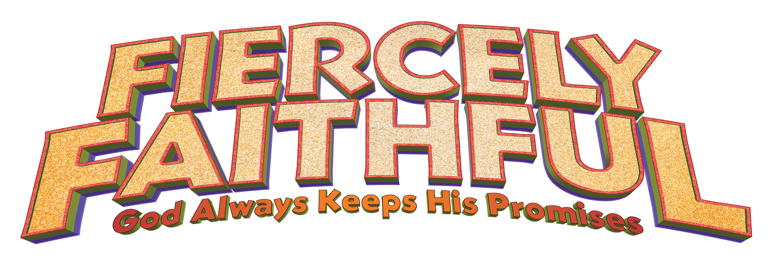 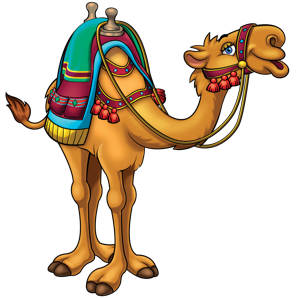 FIERCELY FAITHFUL MEDIA OUTLINECLOSING / DAY ONEWELCOME BACKCD  5 “Jesus the one”  (2:6)REVIEW THE DAY:  Bible story	/	Resting Daily Point	/	Bible Promise VerseCLOSING SKITDVD Day 1 Closing Skit Video   (3:05)PHOTO TIME	Show PP with pictures of kids and staff during program rotations CD 7 “Walk by Faith” (Instrumental)  -playing during photo slide show (2.50)OBJECTIVE LESON / ILUSTRATION & DEBRIEFMENT CARAVAN TIMEJOURNEY MAPCD 9 “Your Names” (Instrumental)  -playing during kids activity (2:17)MISSION PROJECT	DVD Day 1 Mission Project Video   (1:20)THEME SONG  CD  1 “Fiercely Faithful” (2:13)CLOSING PRAYER	/ INVITATION TO COME BACK TOMORROW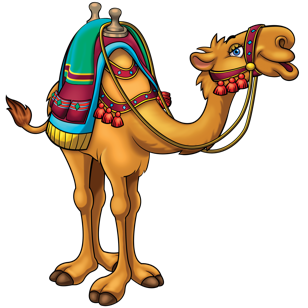 FIERCELY FAITHFUL MEDIA OUTLINEOPENING / DAY TWOWELCOME & PRAYERTHEME SONGCD  1 “Fiercely Faithful”	(2:13)INTRODUCE TO CARAVANSINTRODUCE THE JOURNEY MAPREVIEW DAY 1Bible story	/	Resting Daily Point	/	Bible Promise VerseINTRODUCE TRAVEL PALINTRODUCE THE RESTING DAILY POINTINTRODUCE THE BIBLE PROMISE VERSESONG FOR THE DAY CD  3 “Comfort”  (3:00)INTRODUCTE TO SKITDVD Day 2 Opening Skit Video		(3:28)	DISMISSAL TO STATION ROTATIONS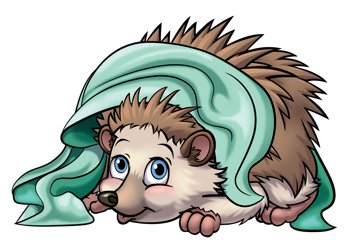 FIERCELY FAITHFUL MEDIA OUTLINECLOSING / DAY TWOWELCOME BACKCD  2 “Walk by faith”  (2.50)REVIEW THE DAY:  Bible story	/	Resting Daily Point	/	Bible Promise VerseCLOSING SKITDVD Day 2 Closing Skit Video   (2:30)PHOTO TIME	Show PP with pictures of kids and staff during program rotations CD 10 “Jesus the One” (Instrumental)  -playing during photo slide show (2:06)OBJECTIVE LESON / ILUSTRATION & DEBRIEFMENT CARAVAN TIME JOURNEY MAPCD 9 “Your Names” (Instrumental)  -playing during kids activity (2:17)MISSION PROJECT	DVD Day 2 Mission Project Video   (1:25)SONG CD  1 “Fiercely Faithful”	(2:13)CLOSING PRAYER	/ INVITATION TO COME BACK TOMORROWFIERCELY FAITHFUL MEDIA OUTLINEOPENING / DAY THREEWELCOME & PRAYERTHEME SONGCD  1 “Fiercely Faithful”	(2:13)INTRODUCE THE CARAVANSINTRODUCE THE JOURNEY MAPREVIEW LAST DAYSBible story	/	Resting Daily Point	/	Bible Promise VerseINTRODUCE TRAVEL PALINTRODUCE THE RESTING DAILY POINTINTRODUCE THE BIBLE PROMISE VERSESONG FOR THE DAY CD  4 “Your Names”  (2:17)INTRODUCE THE SKITDVD Day 3 Opening Skit Video		(4:36)	DISMISSAL TO STATION ROTATIONS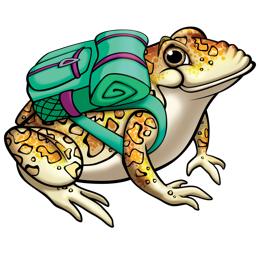 FIERCELY FAITHFUL MEDIA OUTLINECLOSING / DAY THREEWELCOME BACKCD  3 “Comfort”  (3:00)REVIEW THE DAY:  Bible story	/	Resting Daily Point	/	Bible Promise VerseCLOSING SKITDVD Day 3 Closing Skit Video  (3:36)PHOTO TIME	Show PP with pictures of kids and staff during program rotations CD 10 “Jesus the One” (Instrumental) -playing during photo slide show (2:06)OBJECTIVE LESON / ILUSTRATION & DEBRIEFMENT CARAVAN TIME JOURNEY MAPCD 9 “Your Names” (Instrumental)  -playing during kids activity (2:17)MISSION PROJECT	DVD Day 3 Mission Project Video  (1:16)SONG CD  1 “Fiercely Faithful”	(2:13)CLOSING PRAYER	/ INVITATION TO COME BACK TOMORROWFIERCELY FAITHFUL MEDIA OUTLINEOPENING / DAY FOURWELCOME & PRAYERTHEME SONGCD  1 “Fiercely Faithful”	 (2:13)INTRODUCE THE CARAVANSINTRODUCE THE JOURNEY MAPREVIEW LAST DAYSBible story	/	Resting Daily Point	/	Bible Promise VerseINTRODUCE TRAVEL PAL / SHEBAINTRODUCE THE RESTING DAILY POINTINTRODUCE THE BIBLE PROMISE VERSESONG FOR THE DAY CD  5 “Jesus the One”  (2:06)INTRODUCTE TO SKITDVD Day 4 Opening Skit Video		(5:34)	DISMISSAL TO STATION ROTATIONS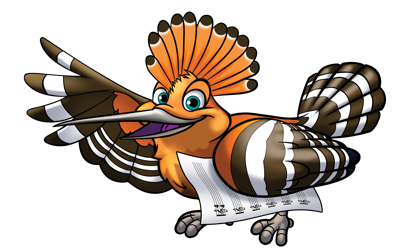 FIERCELY FAITHFUL MEDIA OUTLINECLOSING / DAY FOURWELCOME BACKCD  4 “Your names”  (2:17)REVIEW THE DAY:  Bible story	/	Resting Daily Point	/	Bible Promise VerseCLOSING SKITDVD Day 4 Closing Skit Video  (4:53)PHOTO TIME	Show PP with pictures of kids and staff during program rotations CD 10 “Jesus the One” (Instrumental) -playing during photo slide show (2:06)OBJECTIVE LESON / ILUSTRATION & DEBRIEFMENT CARAVAN TIME JOURNEY MAPCD 9 “Your Names” (Instrumental) -playing during kids activity (2:17)MISSION PROJECT	DVD Day 4 Mission Project Video  (1:05)SONG CD  1 “Fiercely Faithful”	(2:13)CLOSING PRAYER	/ INVITATION TO COME BACK TOMORROWFIERCELY FAITHFUL MEDIA OUTLINEOPENING / DAY FIVEWELCOME & PRAYERTHEME SONGCD  1 “Fiercely Faithful”	 (2:13)INTRODUCE THE CARAVANSINTRODUCE THE JOURNEY MAPREVIEW LAST DAYSBible story	/	Resting Daily Point	/	Bible Promise VerseINTRODUCE TRAVEL PAL / SHEBAINTRODUCE THE RESTING DAILY POINTINTRODUCE THE BIBLE PROMISE VERSESONG FOR THE DAY CD  5 “Jesus the One”  (2:06)INTRODUCTE TO SKITDVD Day 5 Opening Skit Video		(3:40)	DISMISSAL TO STATION ROTATIONS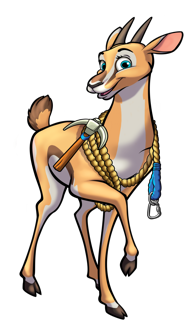 FIERCELY FAITHFUL MEDIA OUTLINECLOSING / DAY FIVEWELCOME BACKCD  4 “Walk by Faith”   (2:50)REVIEW THE DAY:  Bible story	/	Resting Daily Point	/	Bible Promise VerseCLOSING SKITDVD Day 5 Closing Skit Video  (3:42)PHOTO TIME	Show PP with pictures of kids and staff during program rotations CD 10 “Jesus the One” (Instrumental) -playing during photo slide show (2:06)OBJECTIVE LESON / ILUSTRATION & DEBRIEFMENT CARAVAN TIME JOURNEY MAPCD 9 “Your Names” (Instrumental) -playing during kids activity (2:17)MISSION PROJECT	DVD Day 5 Mission Project Video   (1:36)SONG CD  1 “Fiercely Faithful”	(2:13)CLOSING PRAYER	/ INVITATION TO COME BACK FOR GRADUATION DAY